　　　　　　　　　　　の育ちの記録　　　生年月日 (　　　年　　月　　日)　お子さんの月齢ごとに確認したことを記入しましょう。我が子の育ちを確認していきましょう。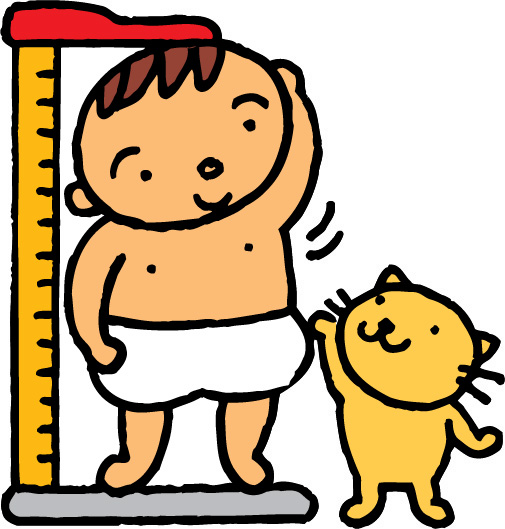 －９－新生児期2か月４か月７か月１０か月1歳1歳半2歳2歳半3歳４～６歳記録した日記録した日記録した日年　　月　　日　　年　　月　　日　　年　　月　　日　年　　月　　日　　年　　月　　日　　年　　月　　日　年　　月　　日　年　　月　　日　年　　月　　日　年　　月　　日 年　　月　　日お子さんの年齢お子さんの年齢お子さんの年齢　　　　　日か月　　日 か月　　日 か月　　日 か月　　日 歳　　か月 歳　　か月 歳　　か月 歳　　か月 歳　　か月 歳　　か月 体の育ち体格体重ｇ  ｇ  ｇ  ｇ  ｇ  kg kg kg kg kg kg 体の育ち体格身長cm cm cm cm cm cm cm cm cm cm cm 体の育ちエピソード・こんなことができるようになった！という発見・我が子の様子をみていて気付いたこと・うれしかったこと心配になったこ　　となどエピソード・こんなことができるようになった！という発見・我が子の様子をみていて気付いたこと・うれしかったこと心配になったこ　　となど体の育ちエピソード・こんなことができるようになった！という発見・我が子の様子をみていて気付いたこと・うれしかったこと心配になったこ　　となどエピソード・こんなことができるようになった！という発見・我が子の様子をみていて気付いたこと・うれしかったこと心配になったこ　　となど生活の様子生活リズム生活リズム睡眠リズム　規則・不規則起　床　　　　時就　寝　　　　時夜間睡眠 　　　時間睡眠リズム　規則・不規則起　床　　　　時就　寝　　　　時夜間睡眠 　　　時間睡眠リズム　規則・不規則起　床　　　　時就　寝　　　　時夜間睡眠 　　　時間夜泣き　　　　無・有睡眠リズム　規則・不規則起　床　　　　時就　寝　　　　時夜間睡眠 　　　時間夜泣き　　　　無・有睡眠リズム　規則・不規則起　床　　　　時就　寝　　　　時夜間睡眠 　　　時間夜泣き　　　　無・有睡眠リズム　規則・不規則起　床　　　　時昼　寝　　 時～　　時就　寝 　　　 時夜間覚醒　　　 無・有睡眠リズム　規則・不規則起　床　　　　時昼　寝　　 時～　　時就　寝 　　　 時夜間覚醒　　　 無・有睡眠リズム　規則・不規則起　床　　　　時昼　寝　　 時～　　時就　寝 　　　 時夜間覚醒　　　 無・有睡眠リズム　規則・不規則起　床　　　　時昼　寝　 時～　　時就　寝 　　　 時夜間覚醒　　 無・有睡眠リズム　規則・不規則起　床　　　　時昼　寝　 時～　　時就　寝 　　　 時夜間覚醒　　　 無・有生活の様子食　事食　事母　乳　　　　　回/日ミルク　　　cc×　　回飲み方　　　弱い・普通母　乳　　　　　回/日ミルク　　　cc×　　回間　隔　　　規則・不規則　　　　　　　　　時間毎飲み方　　　弱い・普通母　乳　　　　　回/日ミルク　　　cc×　　回間　隔　　　規則・不規則　　　　　　　　　時間毎飲み方　　　弱い・普通母　乳　　　　　回/日ミルク　　　cc×　　回間　隔　　　規則・不規則　　　　　　　　　時間毎飲み方　　　弱い・普通離乳食　　　　　回/日母　乳　　　　　回/日ミルク　　　cc×　　回間　隔　　　規則・不規則　　　　　　　　　時間毎飲み方　　　弱い・普通夜間授乳　　　無・有離乳食　　　　　回/日母　乳　　　　　回/日ミルク　　　cc×　　回間　隔　　　規則・不規則　　　　　　　　　時間毎夜間授乳　　　無・有牛　乳　　　　　cc/日離乳食　　　　　回/日授乳がある場合、どんな時好き嫌い　　　無・有牛　乳　　　　　cc/日食べ方　偏食･少食･丸呑　　　    遊び食べ･ムラ食い卒乳時期(  　歳　 か月)好き嫌い　　　無・有牛　乳　　　　　cc/日食べ方　偏食･少食･丸呑　　　   遊び食べ･ムラ食い         よくこぼす好き嫌い　　　無・有牛　乳　　　　　cc/日食べ方　偏食･少食･丸呑　　　    遊び食べ･ムラ食い           よくこぼす好き嫌い　　　無・有牛　乳　　　　cc/日食べ方偏食･少食･丸呑　　   遊び食べ･ムラ食い        よくこぼす好き嫌い　　　無・有牛乳　　　　cc/日食べ方偏食･少食･丸呑　　　 遊び食べ･ムラ食い        よくこぼす生活の様子排泄オシッコ排尿後のサイン　 無 ・ 有    　　　泣いて教える排尿後のサイン　 無 ・ 有泣いて教える・モゾモゾ手や目の動きが止まるその他(　　　　　　　)排尿後のサイン   無・有排尿間隔　　　時間置き排尿前のサイン   無・有排尿後のサイン   無・有排尿間隔　　　時間置き排尿前のサイン   無・有排尿後のサイン   無・有排尿間隔　　　時間置き排尿前のサイン   無・有オシッコの予告　(　　歳　　か月～)トイレでオシッコ(　　歳　　か月～)ひとりでオシッコ(　　歳　　か月～)オシッコの予告　(　　歳　　か月～)トイレでオシッコ(　　歳　　か月～)ひとりでオシッコ(　　歳　　か月～)生活の様子排泄ウンチ排　便　　　　　回/日症　状　　軟・普通・硬排　便　　　　　回/日症　状　　軟・普通・硬排　便　　　　　回/日症　状　　軟・普通・硬排　便　　　　　回/日症　状　　軟・普通・硬時　間　　規則・不規則排　便　　　　　回/日症　状　　軟・普通・硬時　間　　規則・不規則排　便　　　　　回/日症　状　　軟・普通・硬時　間　　規則・不規則いきむ動作　 　有・無排　便　　　　　回/日時　間　　規則・不規則排便後のサイン   無・有排　便　　　　　回/日時　間　　規則・不規則排便後のサイン   無・有排便前のサイン   無・有排　便　　　　　回/日時　間　　規則・不規則排便前のサイン   無・有トイレ排便       無・有ウンチの予告　　(　　歳　　か月～)ひとりでウンチ　(　　歳　　か月～)ウンチの予告　　(　　歳　　か月～)ひとりでウンチ　(　　歳　　か月～)発達の過程全身の運動全身の運動首のすわり　(　　か月)　　　　　　　お座り　(　　か月)　　　　　　つかまり立ち　(　　か月)　　　　　　　　　　　　　　　ボールを投げる　(　　歳　　か月)　　　　片足立ち　(　　歳　　か月)寝返り　(　　か月)　　　　　　　　はいはい　(　　か月)　　　　　　ひとり歩き　(　　か月)　　階段をのぼる　(　　歳　　か月)首のすわり　(　　か月)　　　　　　　お座り　(　　か月)　　　　　　つかまり立ち　(　　か月)　　　　　　　　　　　　　　　ボールを投げる　(　　歳　　か月)　　　　片足立ち　(　　歳　　か月)寝返り　(　　か月)　　　　　　　　はいはい　(　　か月)　　　　　　ひとり歩き　(　　か月)　　階段をのぼる　(　　歳　　か月)首のすわり　(　　か月)　　　　　　　お座り　(　　か月)　　　　　　つかまり立ち　(　　か月)　　　　　　　　　　　　　　　ボールを投げる　(　　歳　　か月)　　　　片足立ち　(　　歳　　か月)寝返り　(　　か月)　　　　　　　　はいはい　(　　か月)　　　　　　ひとり歩き　(　　か月)　　階段をのぼる　(　　歳　　か月)首のすわり　(　　か月)　　　　　　　お座り　(　　か月)　　　　　　つかまり立ち　(　　か月)　　　　　　　　　　　　　　　ボールを投げる　(　　歳　　か月)　　　　片足立ち　(　　歳　　か月)寝返り　(　　か月)　　　　　　　　はいはい　(　　か月)　　　　　　ひとり歩き　(　　か月)　　階段をのぼる　(　　歳　　か月)首のすわり　(　　か月)　　　　　　　お座り　(　　か月)　　　　　　つかまり立ち　(　　か月)　　　　　　　　　　　　　　　ボールを投げる　(　　歳　　か月)　　　　片足立ち　(　　歳　　か月)寝返り　(　　か月)　　　　　　　　はいはい　(　　か月)　　　　　　ひとり歩き　(　　か月)　　階段をのぼる　(　　歳　　か月)首のすわり　(　　か月)　　　　　　　お座り　(　　か月)　　　　　　つかまり立ち　(　　か月)　　　　　　　　　　　　　　　ボールを投げる　(　　歳　　か月)　　　　片足立ち　(　　歳　　か月)寝返り　(　　か月)　　　　　　　　はいはい　(　　か月)　　　　　　ひとり歩き　(　　か月)　　階段をのぼる　(　　歳　　か月)首のすわり　(　　か月)　　　　　　　お座り　(　　か月)　　　　　　つかまり立ち　(　　か月)　　　　　　　　　　　　　　　ボールを投げる　(　　歳　　か月)　　　　片足立ち　(　　歳　　か月)寝返り　(　　か月)　　　　　　　　はいはい　(　　か月)　　　　　　ひとり歩き　(　　か月)　　階段をのぼる　(　　歳　　か月)首のすわり　(　　か月)　　　　　　　お座り　(　　か月)　　　　　　つかまり立ち　(　　か月)　　　　　　　　　　　　　　　ボールを投げる　(　　歳　　か月)　　　　片足立ち　(　　歳　　か月)寝返り　(　　か月)　　　　　　　　はいはい　(　　か月)　　　　　　ひとり歩き　(　　か月)　　階段をのぼる　(　　歳　　か月)首のすわり　(　　か月)　　　　　　　お座り　(　　か月)　　　　　　つかまり立ち　(　　か月)　　　　　　　　　　　　　　　ボールを投げる　(　　歳　　か月)　　　　片足立ち　(　　歳　　か月)寝返り　(　　か月)　　　　　　　　はいはい　(　　か月)　　　　　　ひとり歩き　(　　か月)　　階段をのぼる　(　　歳　　か月)首のすわり　(　　か月)　　　　　　　お座り　(　　か月)　　　　　　つかまり立ち　(　　か月)　　　　　　　　　　　　　　　ボールを投げる　(　　歳　　か月)　　　　片足立ち　(　　歳　　か月)寝返り　(　　か月)　　　　　　　　はいはい　(　　か月)　　　　　　ひとり歩き　(　　か月)　　階段をのぼる　(　　歳　　か月)首のすわり　(　　か月)　　　　　　　お座り　(　　か月)　　　　　　つかまり立ち　(　　か月)　　　　　　　　　　　　　　　ボールを投げる　(　　歳　　か月)　　　　片足立ち　(　　歳　　か月)寝返り　(　　か月)　　　　　　　　はいはい　(　　か月)　　　　　　ひとり歩き　(　　か月)　　階段をのぼる　(　　歳　　か月)発達の過程手先の運動手先の運動追　視　(　　か月)　　　　両手を合わせて遊ぶ　(　　か月)　　　　親指を使ってつかむ　(　　か月)　　　　　小さなものをつまむ　(　　か月)　　　　　8個の積み木を積む　(　　歳　　か月)ガラガラを握る　(　　か月)　　　　　オモチャに手を伸ばしてつかむ　(　　か月)　　　　　　コップから飲む　(　　か月)　　　　　鉛筆でなぐり描きをする　(　　歳　　か月)　　　真似して○を描く　(　　歳　　か月)追　視　(　　か月)　　　　両手を合わせて遊ぶ　(　　か月)　　　　親指を使ってつかむ　(　　か月)　　　　　小さなものをつまむ　(　　か月)　　　　　8個の積み木を積む　(　　歳　　か月)ガラガラを握る　(　　か月)　　　　　オモチャに手を伸ばしてつかむ　(　　か月)　　　　　　コップから飲む　(　　か月)　　　　　鉛筆でなぐり描きをする　(　　歳　　か月)　　　真似して○を描く　(　　歳　　か月)追　視　(　　か月)　　　　両手を合わせて遊ぶ　(　　か月)　　　　親指を使ってつかむ　(　　か月)　　　　　小さなものをつまむ　(　　か月)　　　　　8個の積み木を積む　(　　歳　　か月)ガラガラを握る　(　　か月)　　　　　オモチャに手を伸ばしてつかむ　(　　か月)　　　　　　コップから飲む　(　　か月)　　　　　鉛筆でなぐり描きをする　(　　歳　　か月)　　　真似して○を描く　(　　歳　　か月)追　視　(　　か月)　　　　両手を合わせて遊ぶ　(　　か月)　　　　親指を使ってつかむ　(　　か月)　　　　　小さなものをつまむ　(　　か月)　　　　　8個の積み木を積む　(　　歳　　か月)ガラガラを握る　(　　か月)　　　　　オモチャに手を伸ばしてつかむ　(　　か月)　　　　　　コップから飲む　(　　か月)　　　　　鉛筆でなぐり描きをする　(　　歳　　か月)　　　真似して○を描く　(　　歳　　か月)追　視　(　　か月)　　　　両手を合わせて遊ぶ　(　　か月)　　　　親指を使ってつかむ　(　　か月)　　　　　小さなものをつまむ　(　　か月)　　　　　8個の積み木を積む　(　　歳　　か月)ガラガラを握る　(　　か月)　　　　　オモチャに手を伸ばしてつかむ　(　　か月)　　　　　　コップから飲む　(　　か月)　　　　　鉛筆でなぐり描きをする　(　　歳　　か月)　　　真似して○を描く　(　　歳　　か月)追　視　(　　か月)　　　　両手を合わせて遊ぶ　(　　か月)　　　　親指を使ってつかむ　(　　か月)　　　　　小さなものをつまむ　(　　か月)　　　　　8個の積み木を積む　(　　歳　　か月)ガラガラを握る　(　　か月)　　　　　オモチャに手を伸ばしてつかむ　(　　か月)　　　　　　コップから飲む　(　　か月)　　　　　鉛筆でなぐり描きをする　(　　歳　　か月)　　　真似して○を描く　(　　歳　　か月)追　視　(　　か月)　　　　両手を合わせて遊ぶ　(　　か月)　　　　親指を使ってつかむ　(　　か月)　　　　　小さなものをつまむ　(　　か月)　　　　　8個の積み木を積む　(　　歳　　か月)ガラガラを握る　(　　か月)　　　　　オモチャに手を伸ばしてつかむ　(　　か月)　　　　　　コップから飲む　(　　か月)　　　　　鉛筆でなぐり描きをする　(　　歳　　か月)　　　真似して○を描く　(　　歳　　か月)追　視　(　　か月)　　　　両手を合わせて遊ぶ　(　　か月)　　　　親指を使ってつかむ　(　　か月)　　　　　小さなものをつまむ　(　　か月)　　　　　8個の積み木を積む　(　　歳　　か月)ガラガラを握る　(　　か月)　　　　　オモチャに手を伸ばしてつかむ　(　　か月)　　　　　　コップから飲む　(　　か月)　　　　　鉛筆でなぐり描きをする　(　　歳　　か月)　　　真似して○を描く　(　　歳　　か月)追　視　(　　か月)　　　　両手を合わせて遊ぶ　(　　か月)　　　　親指を使ってつかむ　(　　か月)　　　　　小さなものをつまむ　(　　か月)　　　　　8個の積み木を積む　(　　歳　　か月)ガラガラを握る　(　　か月)　　　　　オモチャに手を伸ばしてつかむ　(　　か月)　　　　　　コップから飲む　(　　か月)　　　　　鉛筆でなぐり描きをする　(　　歳　　か月)　　　真似して○を描く　(　　歳　　か月)追　視　(　　か月)　　　　両手を合わせて遊ぶ　(　　か月)　　　　親指を使ってつかむ　(　　か月)　　　　　小さなものをつまむ　(　　か月)　　　　　8個の積み木を積む　(　　歳　　か月)ガラガラを握る　(　　か月)　　　　　オモチャに手を伸ばしてつかむ　(　　か月)　　　　　　コップから飲む　(　　か月)　　　　　鉛筆でなぐり描きをする　(　　歳　　か月)　　　真似して○を描く　(　　歳　　か月)追　視　(　　か月)　　　　両手を合わせて遊ぶ　(　　か月)　　　　親指を使ってつかむ　(　　か月)　　　　　小さなものをつまむ　(　　か月)　　　　　8個の積み木を積む　(　　歳　　か月)ガラガラを握る　(　　か月)　　　　　オモチャに手を伸ばしてつかむ　(　　か月)　　　　　　コップから飲む　(　　か月)　　　　　鉛筆でなぐり描きをする　(　　歳　　か月)　　　真似して○を描く　(　　歳　　か月)発達の過程こ　と　ばこ　と　ば　泣き声以外の声を出す　(　　か月)　　　　　　　意味なくパパ、ママと言う　(　　か月)　　　　　　　発音を真似ようとする　(　　歳　　か月)　　　パパ、ママ以外に３語言う　(　　歳　　か月)　　　　同年代の子どもと会話　(　　歳　　か月)声を出して笑う　(　　か月)　　　　　　誰かと話すようなおしゃべり　(　　か月)　　　　　意味あることばを言う　(　　歳　　か月)　　　　　　　　　　　　２語文を話す　(　　歳　　か月)　泣き声以外の声を出す　(　　か月)　　　　　　　意味なくパパ、ママと言う　(　　か月)　　　　　　　発音を真似ようとする　(　　歳　　か月)　　　パパ、ママ以外に３語言う　(　　歳　　か月)　　　　同年代の子どもと会話　(　　歳　　か月)声を出して笑う　(　　か月)　　　　　　誰かと話すようなおしゃべり　(　　か月)　　　　　意味あることばを言う　(　　歳　　か月)　　　　　　　　　　　　２語文を話す　(　　歳　　か月)　泣き声以外の声を出す　(　　か月)　　　　　　　意味なくパパ、ママと言う　(　　か月)　　　　　　　発音を真似ようとする　(　　歳　　か月)　　　パパ、ママ以外に３語言う　(　　歳　　か月)　　　　同年代の子どもと会話　(　　歳　　か月)声を出して笑う　(　　か月)　　　　　　誰かと話すようなおしゃべり　(　　か月)　　　　　意味あることばを言う　(　　歳　　か月)　　　　　　　　　　　　２語文を話す　(　　歳　　か月)　泣き声以外の声を出す　(　　か月)　　　　　　　意味なくパパ、ママと言う　(　　か月)　　　　　　　発音を真似ようとする　(　　歳　　か月)　　　パパ、ママ以外に３語言う　(　　歳　　か月)　　　　同年代の子どもと会話　(　　歳　　か月)声を出して笑う　(　　か月)　　　　　　誰かと話すようなおしゃべり　(　　か月)　　　　　意味あることばを言う　(　　歳　　か月)　　　　　　　　　　　　２語文を話す　(　　歳　　か月)　泣き声以外の声を出す　(　　か月)　　　　　　　意味なくパパ、ママと言う　(　　か月)　　　　　　　発音を真似ようとする　(　　歳　　か月)　　　パパ、ママ以外に３語言う　(　　歳　　か月)　　　　同年代の子どもと会話　(　　歳　　か月)声を出して笑う　(　　か月)　　　　　　誰かと話すようなおしゃべり　(　　か月)　　　　　意味あることばを言う　(　　歳　　か月)　　　　　　　　　　　　２語文を話す　(　　歳　　か月)　泣き声以外の声を出す　(　　か月)　　　　　　　意味なくパパ、ママと言う　(　　か月)　　　　　　　発音を真似ようとする　(　　歳　　か月)　　　パパ、ママ以外に３語言う　(　　歳　　か月)　　　　同年代の子どもと会話　(　　歳　　か月)声を出して笑う　(　　か月)　　　　　　誰かと話すようなおしゃべり　(　　か月)　　　　　意味あることばを言う　(　　歳　　か月)　　　　　　　　　　　　２語文を話す　(　　歳　　か月)　泣き声以外の声を出す　(　　か月)　　　　　　　意味なくパパ、ママと言う　(　　か月)　　　　　　　発音を真似ようとする　(　　歳　　か月)　　　パパ、ママ以外に３語言う　(　　歳　　か月)　　　　同年代の子どもと会話　(　　歳　　か月)声を出して笑う　(　　か月)　　　　　　誰かと話すようなおしゃべり　(　　か月)　　　　　意味あることばを言う　(　　歳　　か月)　　　　　　　　　　　　２語文を話す　(　　歳　　か月)　泣き声以外の声を出す　(　　か月)　　　　　　　意味なくパパ、ママと言う　(　　か月)　　　　　　　発音を真似ようとする　(　　歳　　か月)　　　パパ、ママ以外に３語言う　(　　歳　　か月)　　　　同年代の子どもと会話　(　　歳　　か月)声を出して笑う　(　　か月)　　　　　　誰かと話すようなおしゃべり　(　　か月)　　　　　意味あることばを言う　(　　歳　　か月)　　　　　　　　　　　　２語文を話す　(　　歳　　か月)　泣き声以外の声を出す　(　　か月)　　　　　　　意味なくパパ、ママと言う　(　　か月)　　　　　　　発音を真似ようとする　(　　歳　　か月)　　　パパ、ママ以外に３語言う　(　　歳　　か月)　　　　同年代の子どもと会話　(　　歳　　か月)声を出して笑う　(　　か月)　　　　　　誰かと話すようなおしゃべり　(　　か月)　　　　　意味あることばを言う　(　　歳　　か月)　　　　　　　　　　　　２語文を話す　(　　歳　　か月)　泣き声以外の声を出す　(　　か月)　　　　　　　意味なくパパ、ママと言う　(　　か月)　　　　　　　発音を真似ようとする　(　　歳　　か月)　　　パパ、ママ以外に３語言う　(　　歳　　か月)　　　　同年代の子どもと会話　(　　歳　　か月)声を出して笑う　(　　か月)　　　　　　誰かと話すようなおしゃべり　(　　か月)　　　　　意味あることばを言う　(　　歳　　か月)　　　　　　　　　　　　２語文を話す　(　　歳　　か月)　泣き声以外の声を出す　(　　か月)　　　　　　　意味なくパパ、ママと言う　(　　か月)　　　　　　　発音を真似ようとする　(　　歳　　か月)　　　パパ、ママ以外に３語言う　(　　歳　　か月)　　　　同年代の子どもと会話　(　　歳　　か月)声を出して笑う　(　　か月)　　　　　　誰かと話すようなおしゃべり　(　　か月)　　　　　意味あることばを言う　(　　歳　　か月)　　　　　　　　　　　　２語文を話す　(　　歳　　か月)発達の過程ことばの理解ことばの理解　声や音のする方に振り向く　(　　か月)　　　　　大人の言う簡単なことば(おいで・チョウダイ)がわかる　(　　歳　　か月)　　　　　　身体部位がわかる　(　　歳　　か月)　　　　　大小理解　(　　歳　　か月)　　色理解　(　　歳　　か月)ダメに反応(手を止める・母の顔を見る)　 (　　か月)　　　　　　　絵本を見て知っているものを指差す　(　　歳　　か月)　　　　　　　　　自分の名前を言う　(　　歳　　か月)　声や音のする方に振り向く　(　　か月)　　　　　大人の言う簡単なことば(おいで・チョウダイ)がわかる　(　　歳　　か月)　　　　　　身体部位がわかる　(　　歳　　か月)　　　　　大小理解　(　　歳　　か月)　　色理解　(　　歳　　か月)ダメに反応(手を止める・母の顔を見る)　 (　　か月)　　　　　　　絵本を見て知っているものを指差す　(　　歳　　か月)　　　　　　　　　自分の名前を言う　(　　歳　　か月)　声や音のする方に振り向く　(　　か月)　　　　　大人の言う簡単なことば(おいで・チョウダイ)がわかる　(　　歳　　か月)　　　　　　身体部位がわかる　(　　歳　　か月)　　　　　大小理解　(　　歳　　か月)　　色理解　(　　歳　　か月)ダメに反応(手を止める・母の顔を見る)　 (　　か月)　　　　　　　絵本を見て知っているものを指差す　(　　歳　　か月)　　　　　　　　　自分の名前を言う　(　　歳　　か月)　声や音のする方に振り向く　(　　か月)　　　　　大人の言う簡単なことば(おいで・チョウダイ)がわかる　(　　歳　　か月)　　　　　　身体部位がわかる　(　　歳　　か月)　　　　　大小理解　(　　歳　　か月)　　色理解　(　　歳　　か月)ダメに反応(手を止める・母の顔を見る)　 (　　か月)　　　　　　　絵本を見て知っているものを指差す　(　　歳　　か月)　　　　　　　　　自分の名前を言う　(　　歳　　か月)　声や音のする方に振り向く　(　　か月)　　　　　大人の言う簡単なことば(おいで・チョウダイ)がわかる　(　　歳　　か月)　　　　　　身体部位がわかる　(　　歳　　か月)　　　　　大小理解　(　　歳　　か月)　　色理解　(　　歳　　か月)ダメに反応(手を止める・母の顔を見る)　 (　　か月)　　　　　　　絵本を見て知っているものを指差す　(　　歳　　か月)　　　　　　　　　自分の名前を言う　(　　歳　　か月)　声や音のする方に振り向く　(　　か月)　　　　　大人の言う簡単なことば(おいで・チョウダイ)がわかる　(　　歳　　か月)　　　　　　身体部位がわかる　(　　歳　　か月)　　　　　大小理解　(　　歳　　か月)　　色理解　(　　歳　　か月)ダメに反応(手を止める・母の顔を見る)　 (　　か月)　　　　　　　絵本を見て知っているものを指差す　(　　歳　　か月)　　　　　　　　　自分の名前を言う　(　　歳　　か月)　声や音のする方に振り向く　(　　か月)　　　　　大人の言う簡単なことば(おいで・チョウダイ)がわかる　(　　歳　　か月)　　　　　　身体部位がわかる　(　　歳　　か月)　　　　　大小理解　(　　歳　　か月)　　色理解　(　　歳　　か月)ダメに反応(手を止める・母の顔を見る)　 (　　か月)　　　　　　　絵本を見て知っているものを指差す　(　　歳　　か月)　　　　　　　　　自分の名前を言う　(　　歳　　か月)　声や音のする方に振り向く　(　　か月)　　　　　大人の言う簡単なことば(おいで・チョウダイ)がわかる　(　　歳　　か月)　　　　　　身体部位がわかる　(　　歳　　か月)　　　　　大小理解　(　　歳　　か月)　　色理解　(　　歳　　か月)ダメに反応(手を止める・母の顔を見る)　 (　　か月)　　　　　　　絵本を見て知っているものを指差す　(　　歳　　か月)　　　　　　　　　自分の名前を言う　(　　歳　　か月)　声や音のする方に振り向く　(　　か月)　　　　　大人の言う簡単なことば(おいで・チョウダイ)がわかる　(　　歳　　か月)　　　　　　身体部位がわかる　(　　歳　　か月)　　　　　大小理解　(　　歳　　か月)　　色理解　(　　歳　　か月)ダメに反応(手を止める・母の顔を見る)　 (　　か月)　　　　　　　絵本を見て知っているものを指差す　(　　歳　　か月)　　　　　　　　　自分の名前を言う　(　　歳　　か月)　声や音のする方に振り向く　(　　か月)　　　　　大人の言う簡単なことば(おいで・チョウダイ)がわかる　(　　歳　　か月)　　　　　　身体部位がわかる　(　　歳　　か月)　　　　　大小理解　(　　歳　　か月)　　色理解　(　　歳　　か月)ダメに反応(手を止める・母の顔を見る)　 (　　か月)　　　　　　　絵本を見て知っているものを指差す　(　　歳　　か月)　　　　　　　　　自分の名前を言う　(　　歳　　か月)　声や音のする方に振り向く　(　　か月)　　　　　大人の言う簡単なことば(おいで・チョウダイ)がわかる　(　　歳　　か月)　　　　　　身体部位がわかる　(　　歳　　か月)　　　　　大小理解　(　　歳　　か月)　　色理解　(　　歳　　か月)ダメに反応(手を止める・母の顔を見る)　 (　　か月)　　　　　　　絵本を見て知っているものを指差す　(　　歳　　か月)　　　　　　　　　自分の名前を言う　(　　歳　　か月)発達の過程人との関わり人との関わり　目が合う　(　　か月)　　　ほしいものに手を伸ばす　(　　か月)　　　　人見知り　(　　か月)　　　　　ボールのやりとり遊び　(　　歳　　か月)　　　　　　見立て、なりきり遊び　(　　歳　　か月)　　　　同年代の子と遊ぶ　(　　歳　　か月)　あやすと笑う　(　　か月)　　　　　　　イナイイナイバーを喜ぶ　(　　か月)　　　　バイバイ、イヤイヤなどの身振り　(　　歳　　か月)　　　　簡単なお手伝い　(　　歳　　か月)　　　　　親から離れて遊べるようになる　(　　歳　　か月)人に対して興味を示す(　　か月)　　　　後追い　(　　か月)　　　　いつもと違うことがあるとき、お母さんの反応を確かめる　(　　歳　　か月)　目が合う　(　　か月)　　　ほしいものに手を伸ばす　(　　か月)　　　　人見知り　(　　か月)　　　　　ボールのやりとり遊び　(　　歳　　か月)　　　　　　見立て、なりきり遊び　(　　歳　　か月)　　　　同年代の子と遊ぶ　(　　歳　　か月)　あやすと笑う　(　　か月)　　　　　　　イナイイナイバーを喜ぶ　(　　か月)　　　　バイバイ、イヤイヤなどの身振り　(　　歳　　か月)　　　　簡単なお手伝い　(　　歳　　か月)　　　　　親から離れて遊べるようになる　(　　歳　　か月)人に対して興味を示す(　　か月)　　　　後追い　(　　か月)　　　　いつもと違うことがあるとき、お母さんの反応を確かめる　(　　歳　　か月)　目が合う　(　　か月)　　　ほしいものに手を伸ばす　(　　か月)　　　　人見知り　(　　か月)　　　　　ボールのやりとり遊び　(　　歳　　か月)　　　　　　見立て、なりきり遊び　(　　歳　　か月)　　　　同年代の子と遊ぶ　(　　歳　　か月)　あやすと笑う　(　　か月)　　　　　　　イナイイナイバーを喜ぶ　(　　か月)　　　　バイバイ、イヤイヤなどの身振り　(　　歳　　か月)　　　　簡単なお手伝い　(　　歳　　か月)　　　　　親から離れて遊べるようになる　(　　歳　　か月)人に対して興味を示す(　　か月)　　　　後追い　(　　か月)　　　　いつもと違うことがあるとき、お母さんの反応を確かめる　(　　歳　　か月)　目が合う　(　　か月)　　　ほしいものに手を伸ばす　(　　か月)　　　　人見知り　(　　か月)　　　　　ボールのやりとり遊び　(　　歳　　か月)　　　　　　見立て、なりきり遊び　(　　歳　　か月)　　　　同年代の子と遊ぶ　(　　歳　　か月)　あやすと笑う　(　　か月)　　　　　　　イナイイナイバーを喜ぶ　(　　か月)　　　　バイバイ、イヤイヤなどの身振り　(　　歳　　か月)　　　　簡単なお手伝い　(　　歳　　か月)　　　　　親から離れて遊べるようになる　(　　歳　　か月)人に対して興味を示す(　　か月)　　　　後追い　(　　か月)　　　　いつもと違うことがあるとき、お母さんの反応を確かめる　(　　歳　　か月)　目が合う　(　　か月)　　　ほしいものに手を伸ばす　(　　か月)　　　　人見知り　(　　か月)　　　　　ボールのやりとり遊び　(　　歳　　か月)　　　　　　見立て、なりきり遊び　(　　歳　　か月)　　　　同年代の子と遊ぶ　(　　歳　　か月)　あやすと笑う　(　　か月)　　　　　　　イナイイナイバーを喜ぶ　(　　か月)　　　　バイバイ、イヤイヤなどの身振り　(　　歳　　か月)　　　　簡単なお手伝い　(　　歳　　か月)　　　　　親から離れて遊べるようになる　(　　歳　　か月)人に対して興味を示す(　　か月)　　　　後追い　(　　か月)　　　　いつもと違うことがあるとき、お母さんの反応を確かめる　(　　歳　　か月)　目が合う　(　　か月)　　　ほしいものに手を伸ばす　(　　か月)　　　　人見知り　(　　か月)　　　　　ボールのやりとり遊び　(　　歳　　か月)　　　　　　見立て、なりきり遊び　(　　歳　　か月)　　　　同年代の子と遊ぶ　(　　歳　　か月)　あやすと笑う　(　　か月)　　　　　　　イナイイナイバーを喜ぶ　(　　か月)　　　　バイバイ、イヤイヤなどの身振り　(　　歳　　か月)　　　　簡単なお手伝い　(　　歳　　か月)　　　　　親から離れて遊べるようになる　(　　歳　　か月)人に対して興味を示す(　　か月)　　　　後追い　(　　か月)　　　　いつもと違うことがあるとき、お母さんの反応を確かめる　(　　歳　　か月)　目が合う　(　　か月)　　　ほしいものに手を伸ばす　(　　か月)　　　　人見知り　(　　か月)　　　　　ボールのやりとり遊び　(　　歳　　か月)　　　　　　見立て、なりきり遊び　(　　歳　　か月)　　　　同年代の子と遊ぶ　(　　歳　　か月)　あやすと笑う　(　　か月)　　　　　　　イナイイナイバーを喜ぶ　(　　か月)　　　　バイバイ、イヤイヤなどの身振り　(　　歳　　か月)　　　　簡単なお手伝い　(　　歳　　か月)　　　　　親から離れて遊べるようになる　(　　歳　　か月)人に対して興味を示す(　　か月)　　　　後追い　(　　か月)　　　　いつもと違うことがあるとき、お母さんの反応を確かめる　(　　歳　　か月)　目が合う　(　　か月)　　　ほしいものに手を伸ばす　(　　か月)　　　　人見知り　(　　か月)　　　　　ボールのやりとり遊び　(　　歳　　か月)　　　　　　見立て、なりきり遊び　(　　歳　　か月)　　　　同年代の子と遊ぶ　(　　歳　　か月)　あやすと笑う　(　　か月)　　　　　　　イナイイナイバーを喜ぶ　(　　か月)　　　　バイバイ、イヤイヤなどの身振り　(　　歳　　か月)　　　　簡単なお手伝い　(　　歳　　か月)　　　　　親から離れて遊べるようになる　(　　歳　　か月)人に対して興味を示す(　　か月)　　　　後追い　(　　か月)　　　　いつもと違うことがあるとき、お母さんの反応を確かめる　(　　歳　　か月)　目が合う　(　　か月)　　　ほしいものに手を伸ばす　(　　か月)　　　　人見知り　(　　か月)　　　　　ボールのやりとり遊び　(　　歳　　か月)　　　　　　見立て、なりきり遊び　(　　歳　　か月)　　　　同年代の子と遊ぶ　(　　歳　　か月)　あやすと笑う　(　　か月)　　　　　　　イナイイナイバーを喜ぶ　(　　か月)　　　　バイバイ、イヤイヤなどの身振り　(　　歳　　か月)　　　　簡単なお手伝い　(　　歳　　か月)　　　　　親から離れて遊べるようになる　(　　歳　　か月)人に対して興味を示す(　　か月)　　　　後追い　(　　か月)　　　　いつもと違うことがあるとき、お母さんの反応を確かめる　(　　歳　　か月)　目が合う　(　　か月)　　　ほしいものに手を伸ばす　(　　か月)　　　　人見知り　(　　か月)　　　　　ボールのやりとり遊び　(　　歳　　か月)　　　　　　見立て、なりきり遊び　(　　歳　　か月)　　　　同年代の子と遊ぶ　(　　歳　　か月)　あやすと笑う　(　　か月)　　　　　　　イナイイナイバーを喜ぶ　(　　か月)　　　　バイバイ、イヤイヤなどの身振り　(　　歳　　か月)　　　　簡単なお手伝い　(　　歳　　か月)　　　　　親から離れて遊べるようになる　(　　歳　　か月)人に対して興味を示す(　　か月)　　　　後追い　(　　か月)　　　　いつもと違うことがあるとき、お母さんの反応を確かめる　(　　歳　　か月)　目が合う　(　　か月)　　　ほしいものに手を伸ばす　(　　か月)　　　　人見知り　(　　か月)　　　　　ボールのやりとり遊び　(　　歳　　か月)　　　　　　見立て、なりきり遊び　(　　歳　　か月)　　　　同年代の子と遊ぶ　(　　歳　　か月)　あやすと笑う　(　　か月)　　　　　　　イナイイナイバーを喜ぶ　(　　か月)　　　　バイバイ、イヤイヤなどの身振り　(　　歳　　か月)　　　　簡単なお手伝い　(　　歳　　か月)　　　　　親から離れて遊べるようになる　(　　歳　　か月)人に対して興味を示す(　　か月)　　　　後追い　(　　か月)　　　　いつもと違うことがあるとき、お母さんの反応を確かめる　(　　歳　　か月)